2021 Nomination Form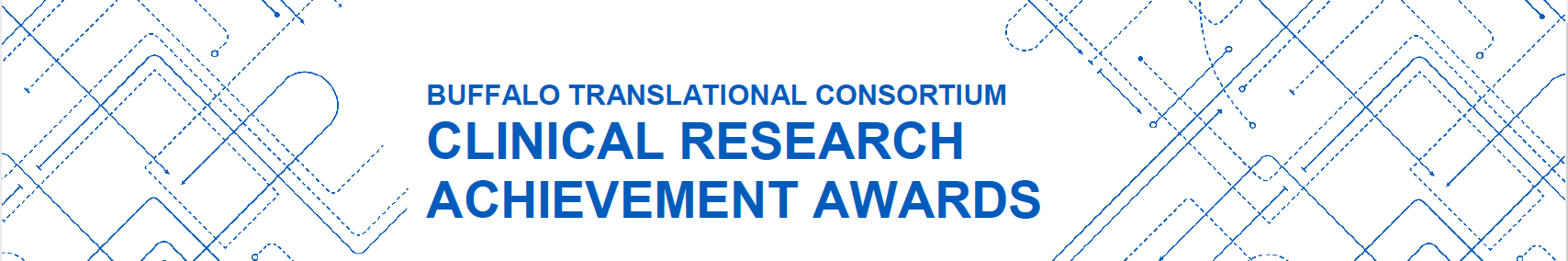 Additional Materials RequiredTo expedite the review process, please send a single PDF of the following materials:Completed nomination formOne summary, 300 words total, that outlines the specific biological innovation of the study, and potential impact on patient care and/or how the findings contributed to improved understanding Published articlePublished supplemental data (if applicable)NOMINATION DEADLINE: Friday, October 29, 2021Submit nomination packet electronically in PDF format to: erinobyr@buffalo.edu. Journal Article Title:Publishing Journal:Full Citation:Principal Investigator and Institution:Funding Sources (list all):Financial Conflicts (if any):Nominee Contact InformationNominee Contact InformationName:Mailing Address: Email: Telephone: Assistant’s Contact: 